Rabinder Rabinder.364960@2freemail.com  Applied for Position:   Procurement ExecutiveDear Sir / Madam,Kindly find herewith an attached my CV for your kind positive contemplation.After reviewing of my credentials, it will be substantiated that I am capable of serving in your esteemed organization and surely will be able to add feather to the crown of your Organization.  I possess nearly 9 years of experience in procurement domain and handled various hi-profiled projects during my stint in various companies along with managing logistic area as well.I am presently working in Wolf Group of Companies in Muscat and holding UAE Valid Driving License.I understand that working for your esteemed organization requires a candidate who is team oriented and is able to liaison with other various departments for smooth sailing of day to day transactions. I am confident that I possess these skills, which will help me to perform the job efficiently and effectively.My goal is to transit my enthusiasm, creativity & experience into a position, where I continue to provide the strategic and tactical role in achieving organization’s objectives. I am confident that my presence in your team will prove to be beneficial to your organization.As such, I would welcome an opportunity to speak with you to evaluate your needs & share my ideas.Thanking you,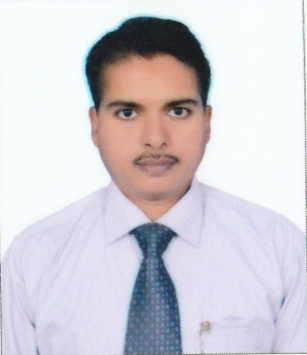 I am seeking a position to utilize my Background skills and abilities in the Procurement field where I can able to add value to the endeavor of the Company in achieving the stipulated objective and in return I also get an opportunity to grow with the organization. I am in confidence of my traits and I am ready to offer my best of knowledge of Procurement and Logistic and methodical nature to keep it up to your expectations. Computer Savoy Date of Birth				:	7th August 1978Nationality				:	IndianMarital Status				:	MarriedLanguages Known			:	English, Hindi, Little bit of ArabicVisa Status				:	EmploymentExpected Salary 			:	AED 7000 – 8000/-Typing Speed				:	Good AvergeMuscat 				: M/s. WOLF GROUP OF COMPANIES 					 (Landscaping & Construction Companies) 	POSITION				: Procurement ExecutiveProfile & ResponsibilityAnalyzation of requisitions received from various Project Mangers.After analyzation of requisition tie up with store department for stock availability.Based on requisitions, float an enquiry to various suppliers for obtaining competitive quotation. Analyzation of various quotation considering the factors like prices, quality, delivery time, credit period & negotiation before preparing the  Purchase order in the Computer System.After making Purchase order, I took it for final approval from General Manager and then the order confirmation goes to suppliers. Keep monitor on the order until it get delivered in our warehouse.Liaison among different entities like Project Mangers/ Site Supervisors/Account department/Finance department etc. so that work completes efficiently and on timely manner.Re-checking of all the invoices before submitting it to accounts department for releasing the supplier’s payment.In the absence of Procurement Manager, look after all the assignments related to Procurement department.Solving the unexpected circumstances, if any.ORGNISATION			:	M/s. AL DANUBE BUILDING MATERIALS LLC(Trading Company), Head Office (Jebel Ali,  Free Zone)POSITION				:	Purchase Executive (Import)Profile & ResponsibilityFor 6 month worked as Local Purchase Assistant in Sharjah Purchase office.Company recognized my hard work and entrusted responsibility of a particular project to handle. And the responsibility was to look after all the materials requirements for the new upcoming Al Danube’s upcoming branch at Ras Al Khaima  and was done upto the full satisfaction of the company. After this I was promote as Purchase Executive (Import) in Head Office.Being a Import Purchase Executive, I evaluate the vast inventories and prepare the report for the materials need to be ordered oversea.Materials quantity worked out on the basis of present stock availability & how long it will meet the present demand from our esteemed customer, the past sales records, the anticipated future demand, the time required to get our materials in the port/store through sea route etc….After preparation of necessary reports, I used to go to the Chairman for the final approval and then proceeds for making Overseas Purchase Orders.Follow up with the Finance department for the LC’s so that timely order confirmation can be placed to the Overseas Suppliers.In Al Danube, I was mainly dealing with the Suppliers from Germany, Canada, Italy, Belgium, USA, Malaysia, China, Burma etc….In this process, I used to work in all the seven days in a week because On Friday we happens to be closed but Europe Countries happens to be opened & again we were opened from Saturday onwards…..Coordinate among Warehouse Managers/Accounts/Finance/Audit/Document clearance department for smooth and timely functions of company works.In the absence of Import Procurement Manager, took care of all his duties.Used to attend the foreign suppliers and also used to take care of their hospitality as well.  But this esteemed company recognized my hard work and rewarded with good salary hike and I was honored with Gold Gift as well.  Still I feel that I took wrong decision by resigning the job from that esteemed Company but life has to move on…..  ORGNISATION	: M/s. SHANFARI  FURNISHING (Joinery Company)POSITION	: PURCHASE CUM STORE INCHARGE with    additional responsibility of Camp Boss as well.Profile & ResponsibilityEvaluation of requisitions from the factory incharge/Project Managers and then proceeding for its order confirmation after doing other necessary work outs.Monitoring the inventories and then making the Purchase Order after proper evaluation of the quotations from the different suppliers so that the stock can be replenished in the store.Following up with the suppliers for the timely delivery and checking the materials for the conformity on quality and quantity. Preparation of report and submitting to the accounts for the releasing of payments to the suppliers.Controlling the logistic assignment as well.Was also responsible for looking after the camp wherein during that period 345 person were staying.Highlightable events (Must Read)During my tenure, the biggest and hi-profiled project was:-Muscat Palace Project FOR HMCarawan’s for HMAnd it was by the grace of almighty handled by me with full satisfaction of the management.During the Sever Gonu Cyclone in Muscat, I managed to save precious lives of so many people by evacuating them from the camp, as being a responsible Camp Boss. Due to wrong deed of our worker in the camp, some international flights could not able to land in the International Airport at Muscat, I had to handle this delicate case with Royal Oman Police and managed to solve the problem in midnight 2 o’clock without letting any black mark on my esteemed Company i.e. Shanfari Furnishing LLCWorked in this company for 4 years and then joined Al Danube Building Materials Co.- UAEWorked as Personal Secretary	   : 	 To Education Minister                                                                         Government of Arunachal Pradesh.Worked as Personal Secretary       :           To General Manager (IAS)                                                                         MTL a Subsidiary of  MTNL, Mumbai                                                                          Government of IndiaI consider myself familiar with Store Infrastructure, Material Management & Document Controlling, administrative & Clerical support. I am confident of my ability to work in a team and under pressure. I hereby declare that the information furnished above is true to the best of my knowledge.Career Objectives:Qualifications: B.Com (Management Honors) Arunachal University, India Personal Sketch:Work Experiences (Presently):From 30 November 2016 to till date (My 3rd Job in Gulf Country).  Previous Experiences  3 ½ years (My 2nd Job in Gulf Country).  Previous Experiences   4 Years (My 1st Job in Gulf Country)**** Experiences in India   1 Year  (My 1st Job in job market)Declaration: 